§456-H.  The Barbara Bush Children's Hospital registration plates1.  The Barbara Bush Children's Hospital registration plates.  The Secretary of State, upon receiving an application and evidence of payment of the excise tax required by Title 36, section 1482, the annual motor vehicle registration fee required by section 501 or 504 and the contribution provided for in subsection 3, shall issue a registration certificate and a set of The Barbara Bush Children's Hospital special registration plates to be used in lieu of regular registration plates.[PL 2017, c. 400, §1 (NEW).]2.  Design; review; vanity plates.  The Secretary of State, in consultation with The Barbara Bush Children's Hospital, shall determine a design for The Barbara Bush Children's Hospital special registration plates.  The joint standing committee of the Legislature having jurisdiction over transportation matters shall review the final design prior to manufacture of the plates.  The Secretary of State shall issue upon request The Barbara Bush Children's Hospital special registration plates that are also vanity plates.  The Barbara Bush Children's Hospital special registration plates are issued in accordance with the provisions of this section and section 453.[PL 2017, c. 400, §1 (NEW).]3.  Contribution; credit to funds.  In addition to the regular motor vehicle registration fee prescribed by law for the particular class of vehicle registered, the initial contribution for The Barbara Bush Children's Hospital special registration plates is $20, which must be deposited with the Treasurer of State and credited as follows:A.  Ten dollars to The Barbara Bush Children's Hospital to support ongoing pediatric programs;  [PL 2017, c. 400, §1 (NEW).]B.  Nine dollars to the Highway Fund for administrative and production costs; and  [PL 2017, c. 400, §1 (NEW).]C.  One dollar to the Specialty License Plate Fund established under section 469.  [PL 2017, c. 400, §1 (NEW).][PL 2017, c. 400, §1 (NEW).]4.  Renewal fee.  In addition to the regular motor vehicle registration fee prescribed by law, the annual renewal contribution for The Barbara Bush Children's Hospital special registration plates is $15, which must be deposited with the Treasurer of State and credited as follows:A.  Ten dollars to The Barbara Bush Children's Hospital to support ongoing pediatric programs;  [PL 2017, c. 400, §1 (NEW).]B.  Four dollars to the Highway Fund for administrative and production costs; and  [PL 2017, c. 400, §1 (NEW).]C.  One dollar to the Specialty License Plate Fund established under section 469.  [PL 2017, c. 400, §1 (NEW).][PL 2017, c. 400, §1 (NEW).]5.  Payment for costs associated with the production and issuance of the first 2,000 plates.  The sponsor of The Barbara Bush Children's Hospital special registration plates shall provide $50,000 to the Secretary of State for costs associated with the production and issuance of The Barbara Bush Children's Hospital registration plates.  The Secretary of State shall deposit these funds in the Specialty License Plate Fund established under section 469.  In accordance with section 468, subsection 3‑A, the Secretary of State shall provide 2,000 credit receipts to the sponsor to provide to each supporter who contributed $25.  A credit receipt may be used only to obtain one set of special registration plates.[PL 2017, c. 400, §1 (NEW).]6.  Transfer of fees.  On a quarterly basis, the Secretary of State shall transfer the revenue from the issuance and renewal of The Barbara Bush Children's Hospital special registration plates to the Treasurer of State for deposit and crediting pursuant to subsections 3 and 4.[PL 2017, c. 400, §1 (NEW).]7.  Duplicate plates prohibited.  The Secretary of State shall issue The Barbara Bush Children's Hospital special registration plate in a unique 3-number and 3-letter combination sequence.  Vanity plates may not duplicate vanity plates issued in another class of plate.[PL 2017, c. 400, §1 (NEW).]8.  Date of first issue.  The Secretary of State shall issue the first The Barbara Bush Children's Hospital special registration plate by October 1, 2018.[PL 2017, c. 400, §1 (NEW).]SECTION HISTORYPL 2017, c. 400, §1 (NEW). The State of Maine claims a copyright in its codified statutes. If you intend to republish this material, we require that you include the following disclaimer in your publication:All copyrights and other rights to statutory text are reserved by the State of Maine. The text included in this publication reflects changes made through the First Regular Session and the First Special Session of the131st Maine Legislature and is current through November 1, 2023
                    . The text is subject to change without notice. It is a version that has not been officially certified by the Secretary of State. Refer to the Maine Revised Statutes Annotated and supplements for certified text.
                The Office of the Revisor of Statutes also requests that you send us one copy of any statutory publication you may produce. Our goal is not to restrict publishing activity, but to keep track of who is publishing what, to identify any needless duplication and to preserve the State's copyright rights.PLEASE NOTE: The Revisor's Office cannot perform research for or provide legal advice or interpretation of Maine law to the public. If you need legal assistance, please contact a qualified attorney.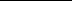 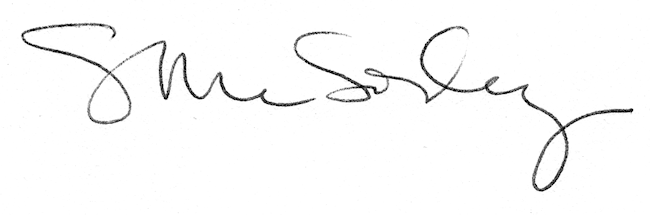 